Publicado en Barcelona 14 de Junio del 2018 el 14/06/2018 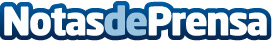 AleaSoft: Comportamiento dispar en los precios de los mercados eléctricos europeosLos precios de los mercados eléctricos de Francia, Alemania, Italia y Nord Pool se han mantenido en niveles altos, mientras los mercados de UK, España y Portugal han experimentado un ligero retroceso. Este martes 12 de junio entró en funcionamiento el nuevo mercado intradiario continuo europeo XBID, con volúmenes totales negociados considerables por parte de agentes ibéricos durante las primeras sesiones de negociaciónDatos de contacto:Alejandro DelgadoNota de prensa publicada en: https://www.notasdeprensa.es/aleasoft-comportamiento-dispar-en-los-precios Categorias: Internacional Nacional Otras Industrias http://www.notasdeprensa.es